 Northcote Primary School Writing Long Term Plan – Year 1 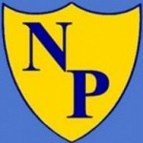 This yearly overview gives a coverage guide of genres (based on the School Improvement Liverpool plans).Changes will be made to ensure children are understanding learning and being challenged, as well as allowing teachers to match genres to other curriculum areas. Reading is woven into learning throughout and Grammar, Punctuation and Spelling is taught during the warm up of lessons and in GPS weeks.Cross-curricular links are highlighted in green.Here is a list of genres to show what your child will cover whilst in Year 1. Genres are moved each year to make appropriate links to the curriculum and children’s interests. Labels, lists and captionsStories with a familiar settingPoetry – poems on a theme (Linked with senses) InstructionsTraditional and fairy talesInstructions Stories from a range of cultures Information text Poetry – pattern and rhymeStories with a fantasy settingInformation text Poetry – pattern and rhymeRecount – fact/fictionTraditional and fairy talesPoetry – pattern and rhymeTraditional and fairy talesPoetry – pattern and rhyme